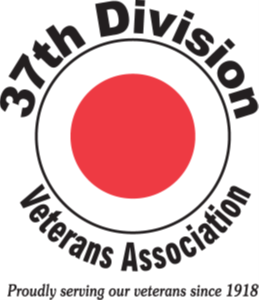 Summer 2021Dear Members & Friends of the 37th DVA,			This is your official invitation to celebrate our 102nd annual reunion being held at Camp Perry located at 1000 Lawrence Road, Port Clinton, Ohio, 43452, on August 27-28, 2021.  We will be co-hosting our reunion with the 148th Infantry Veterans Association. The 73rd Brigade (SEP) Chapter of the 37th DVA and the 112th Medical Brigade Association Chapter of the 37th DVA will also be joining us. We look forward to seeing you there.Ladies attending the social hour on Saturday are asked to bring a small gift to contribute to the prize table.  Repurposed items are welcome such as gifts you personally received, but are not planning to use. We also welcome contributions toward door prizes. All meal costs are listed on the enclosed RSVP form. A hamburger and brat dinner buffet is available Friday night. There will be two meals served on Saturday.  Brunch will be available from 9:30 AM to 11:00 AM and will include coffee, egg casserole, fresh donuts and fruit. The banquet dinner will feature prime rib and Italian chicken breasts.  In addition to the cost of selected meals, a registration fee of $10.00 will also be due at the time of reservation.  Free refreshments will be available to those registered for the reunion at all times in the clubhouse. Meal and door prize tickets as well as nametags etc. will be available upon check in at the 37th DVA registration table.  Please plan to RSVP and remit payment for selected meals and the registration fee no later than August 19, 2021. To make lodging reservations, please contact the Camp Perry Clubhouse directly at 614-336-6214.On behalf of the 37th DVA President and the Board of Directors, we look forward to seeing you at the reunion.  If you have any questions, please contact Mandy Oberyszyn at 614-228-3788 or mandy@37thdva.org.    102nd Annual Reunion of the 37th DVA Registration Form Camp Perry, August 27-28, 2021First & Last Name			   		   Home Street Address				City			State	ZipPhone #E-mail AddressPreferred name on nametag:					Are you a member of the 37th DVA?									Yes		No								Unit of military service with the 37th ID Guest Information: First Name					Last NameFirst Name					Last NameFirst Name					Last NameThe registration fee is payable once per veteran/member.  As an example, a member bringing a spouse or guest would only pay one $10.00 registration fee.   If you have any questions, please let us know.Please complete and return this form and mail it to the 37th DVA c/o Mandy Oberyszyn at 312 Ridge Side Dr., Powell, Ohio, 43065, along with a check covering meals and the registration fee noted above.  Please plan to RSVP no later than August 19, 2021. Questions can be directed to 614-228-3788 or mandy@37thdva.org.  We hope to see you at Camp Perry later this summer. 102nd Annual Reunion Agenda102nd Annual Reunion AgendaFriday-August 27th  Registration2:00 PM to 6:00 PMEvening Buffet Dinner6:00 PMSocializing in Clubhouse7:30 PM to 10:00 PMSaturday- August 28th Registration*10:00 AM to 11:00 AMBreakfast9:30 AM to 11:00 AMDarlene Meyer Ladies Social Hour10:00 AM112th Medical BDE Business Meeting Lobby Conference Room10:00 AM to 12:00 PM148th Inf Business Meeting10:30 AMGroup Picture-all attendees                                      clubhouse stepsImmediately following 148th Meeting37th DVA Business Meeting1:00 PMMemorial Service at Post Chapel4:00 PMRetreatImmediately following Memorial ServiceBanquet Dinner6:00 PM*Attendees arriving after 11:00 AM can pick up their registration packets from the unmanned 37th DVA registration desk.*Attendees arriving after 11:00 AM can pick up their registration packets from the unmanned 37th DVA registration desk.Meal ReservationsFriday-August 27th    Cost per Meal# of PeopleTotal/MealEvening Buffet at 6:00 PM$8.00Saturday-August 28th    Brunch 9:30-11:00$10.00Reunion Banquet at 6:00 PM$24.00Reunion Registration Fee$10.00NA $10.00Donation to 37th DVA (optional)Total amount enclosed$Checks should be made payable to the 37th DVAChecks should be made payable to the 37th DVAChecks should be made payable to the 37th DVAChecks should be made payable to the 37th DVA